VÒNG 4 - LỚP 1 (10-10-2013)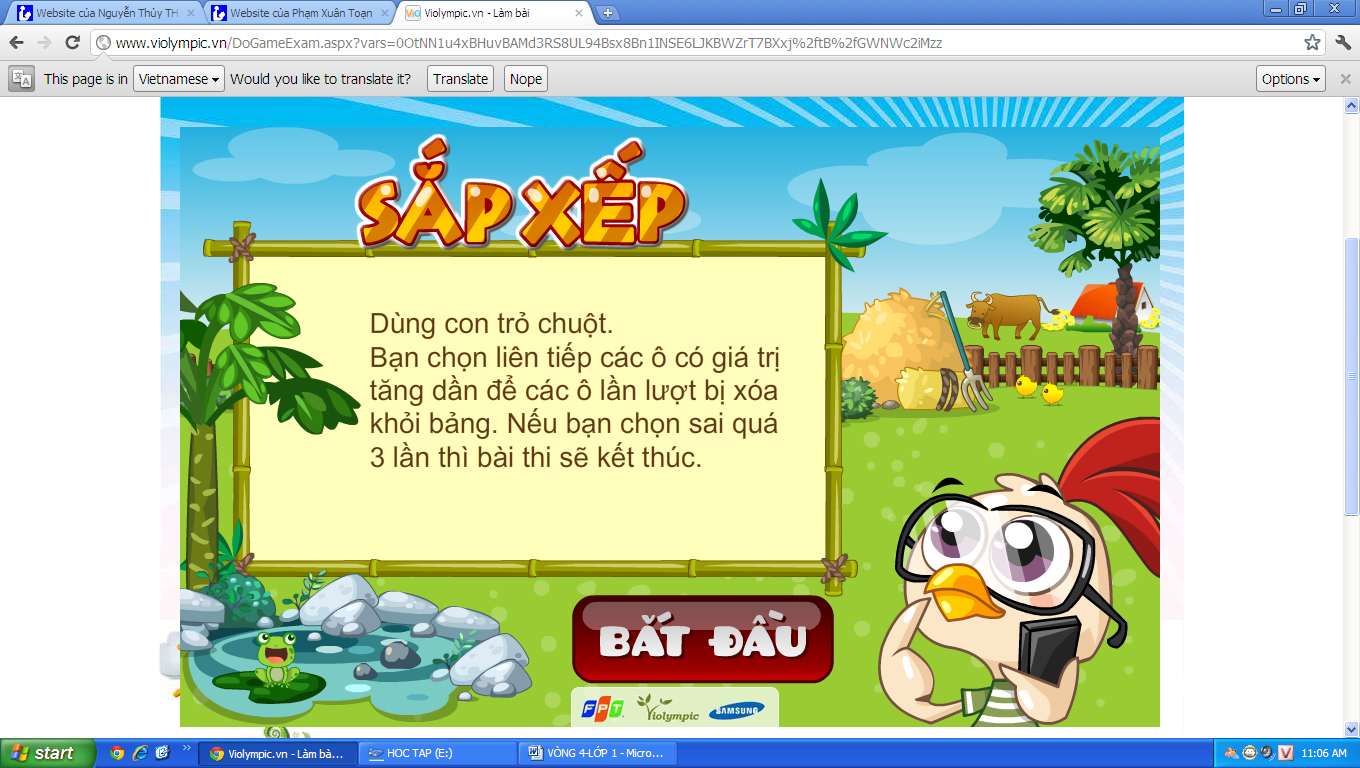 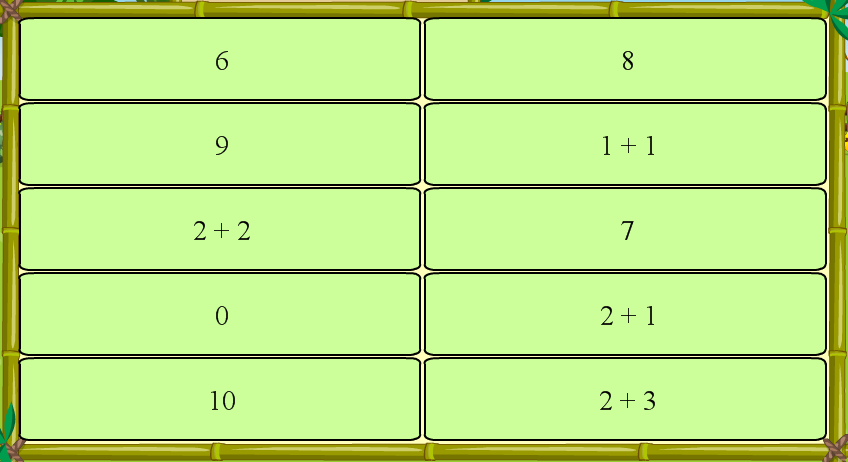 0 < 1+1 < 2+1 < 2+2 < 2+3 < 6 < 7 < 8 < 9 < 10.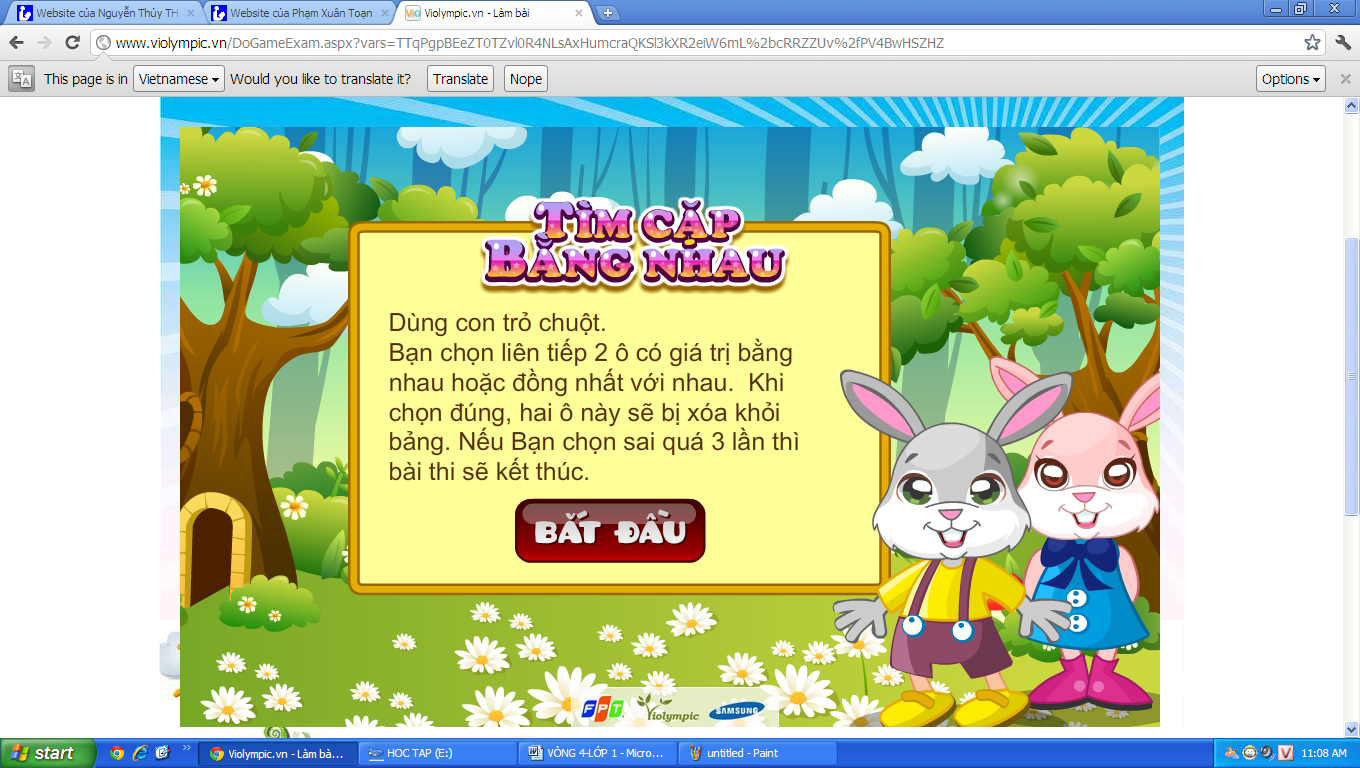 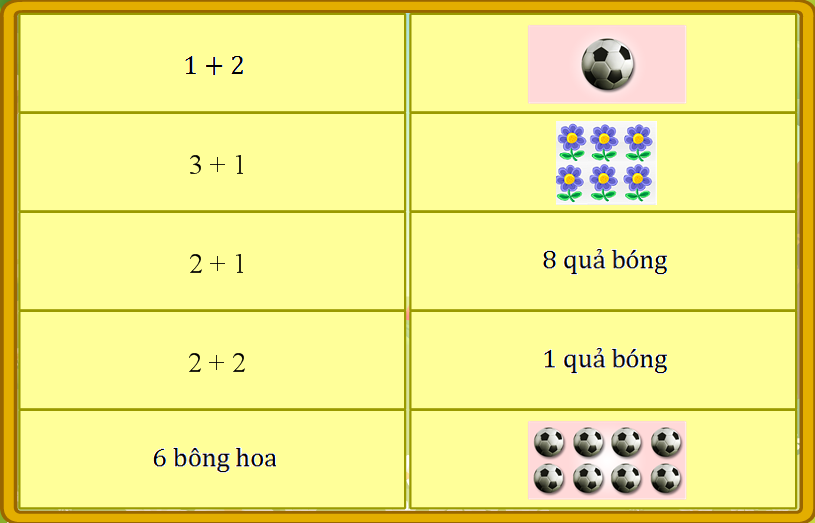 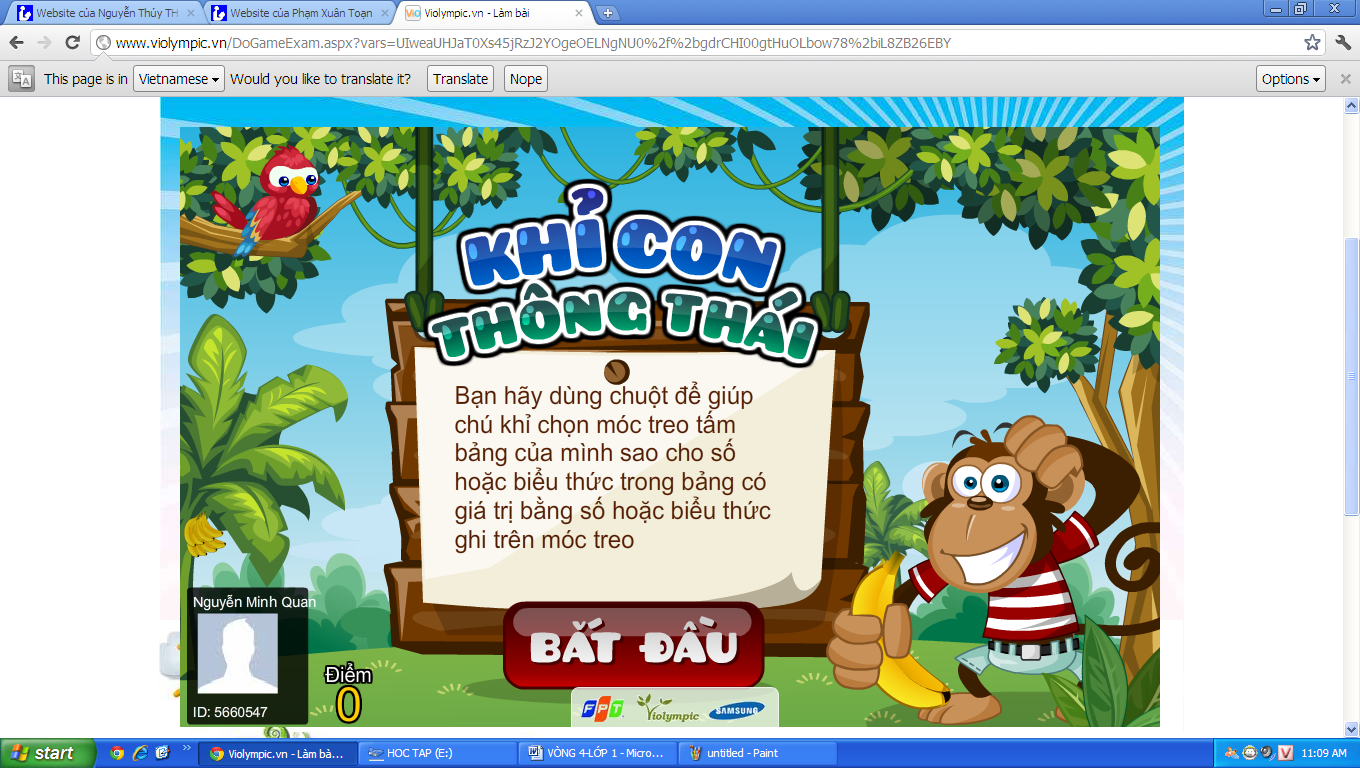 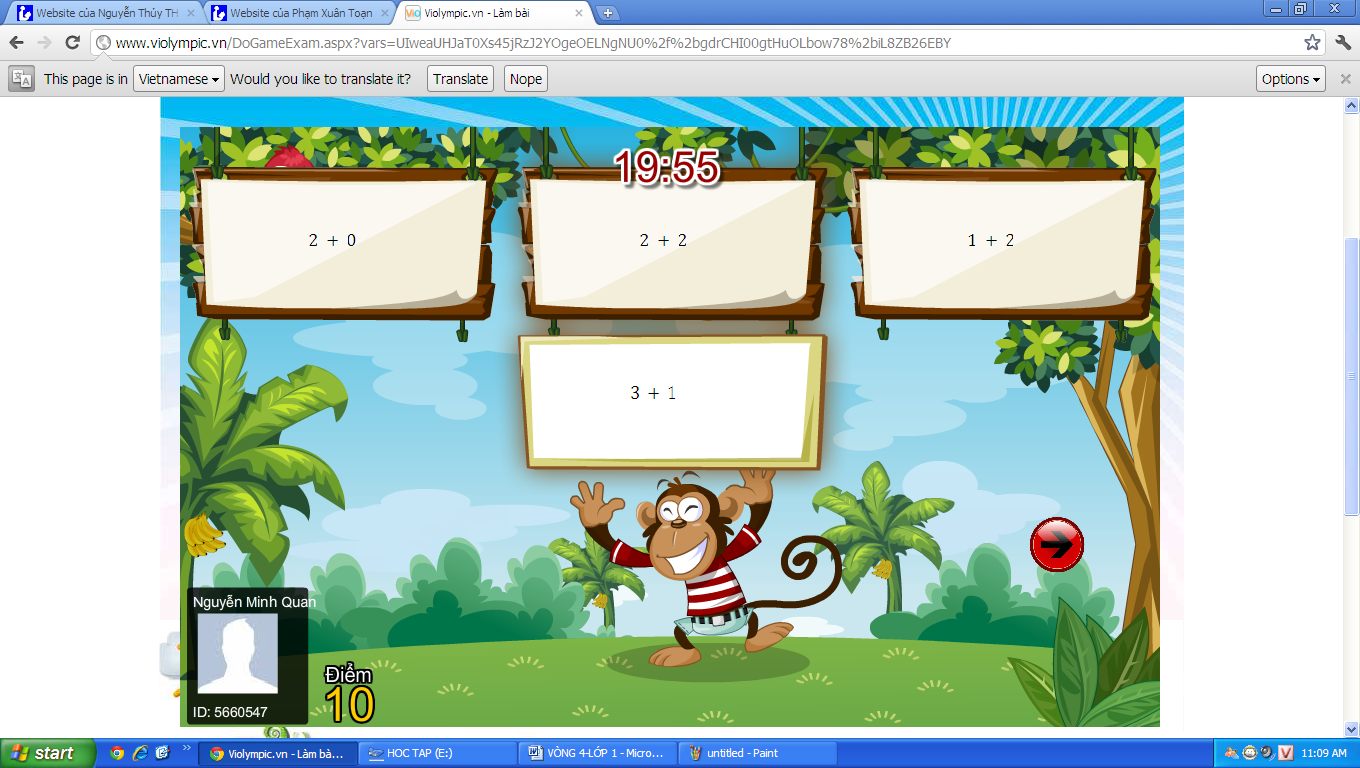 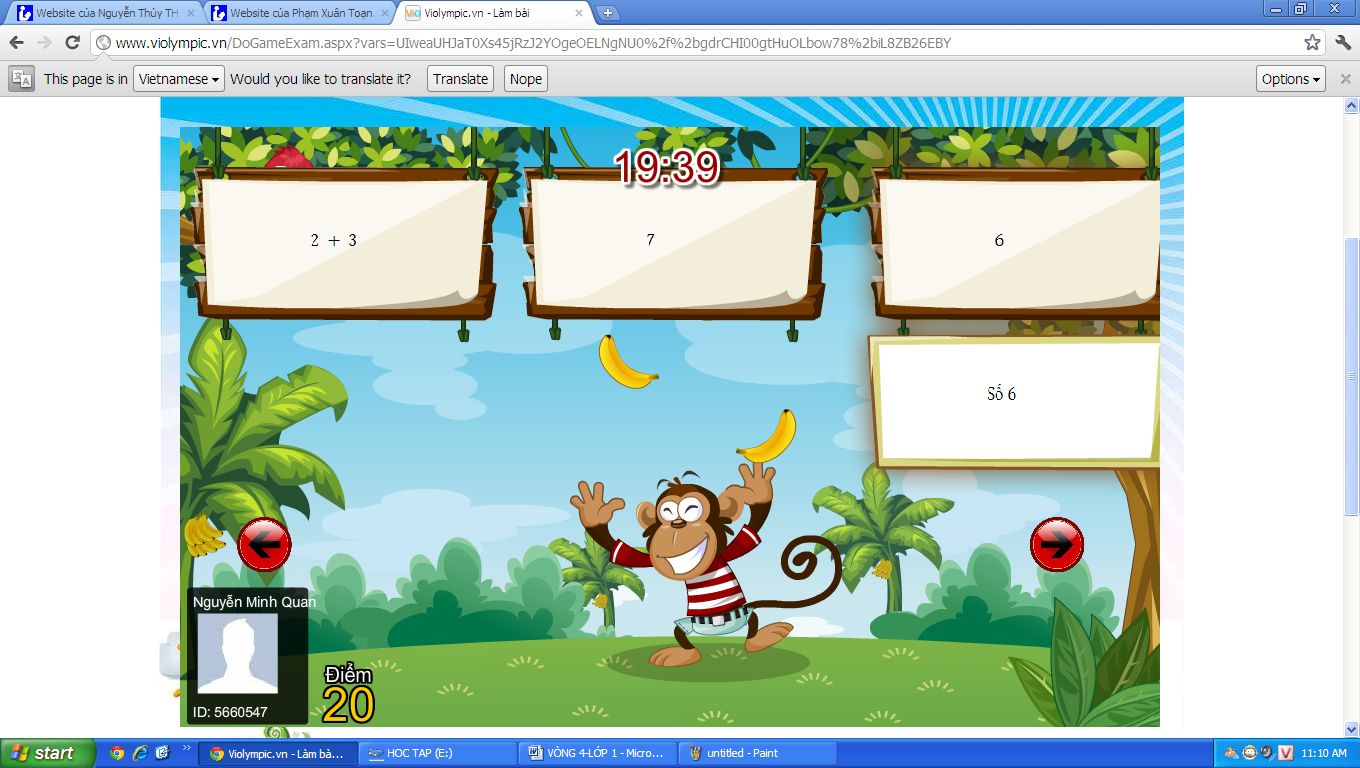 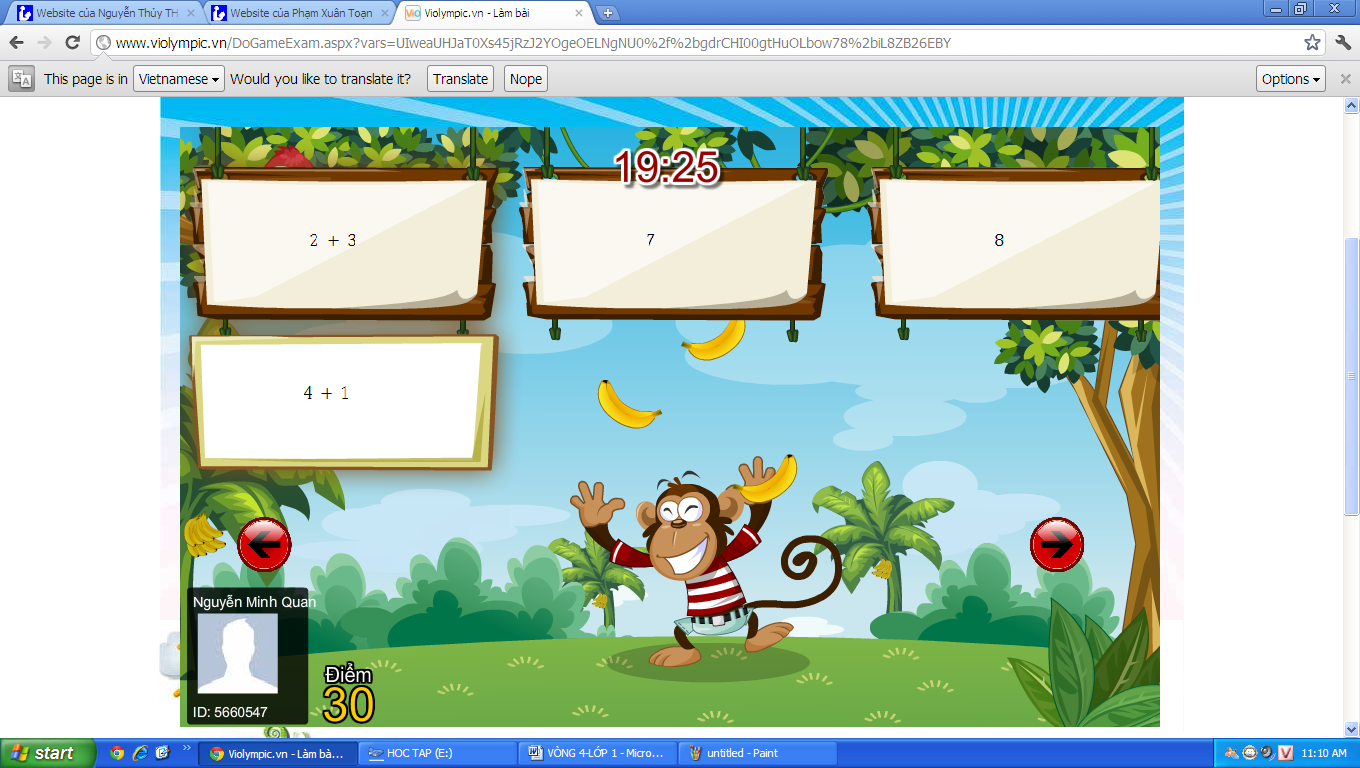 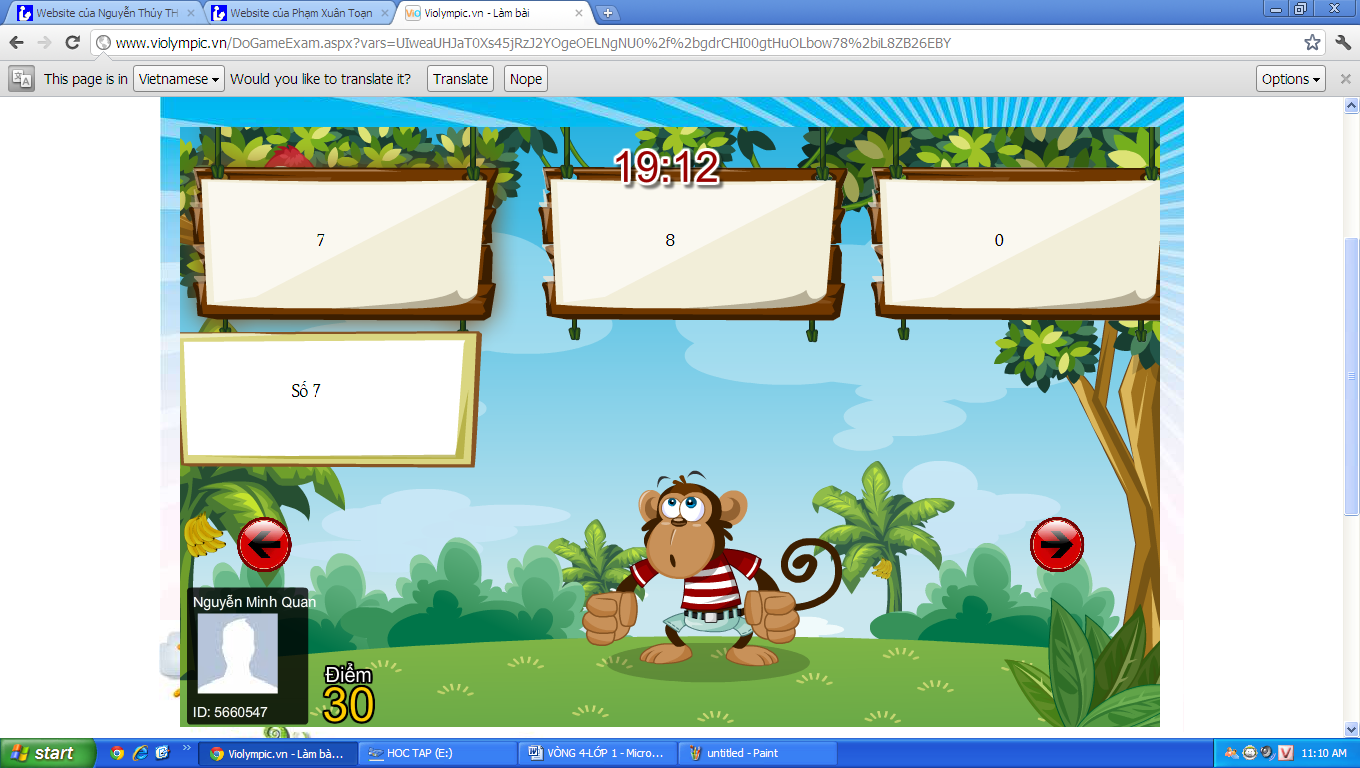 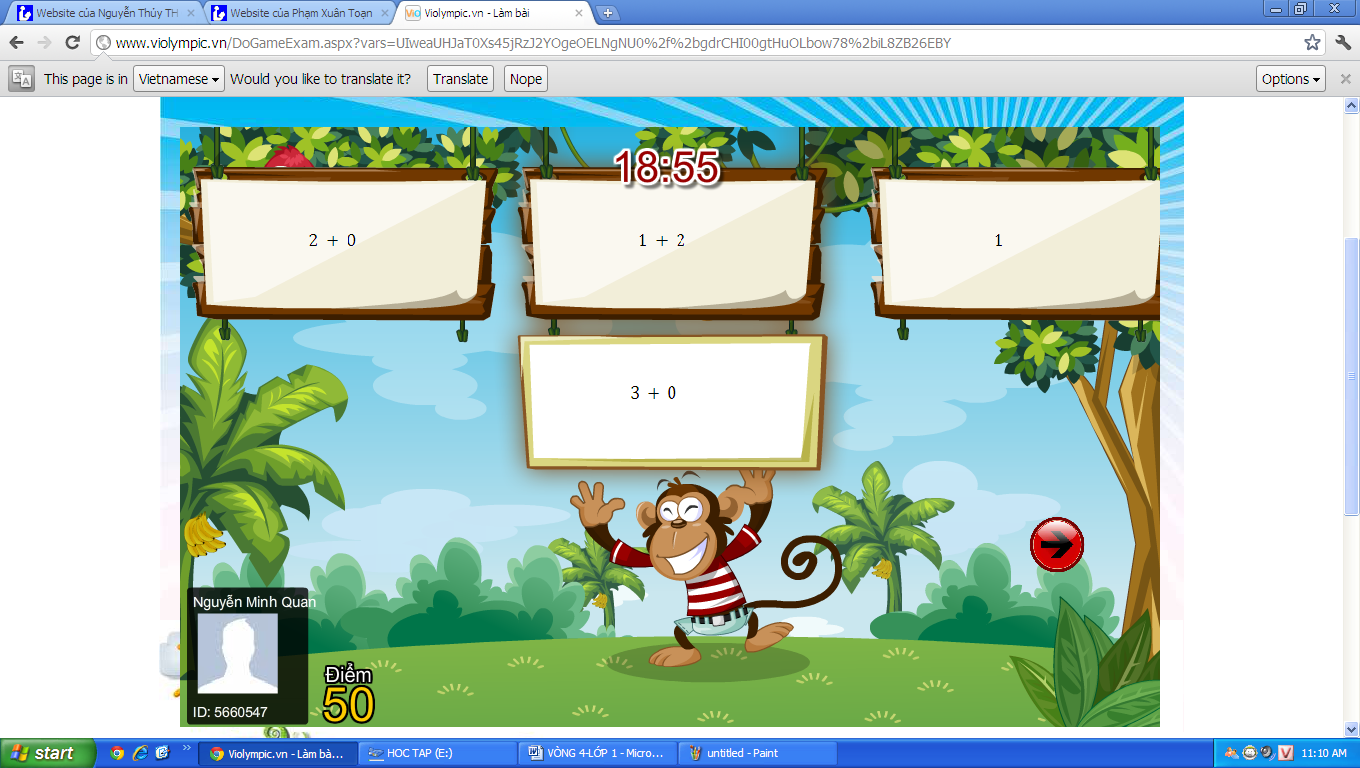 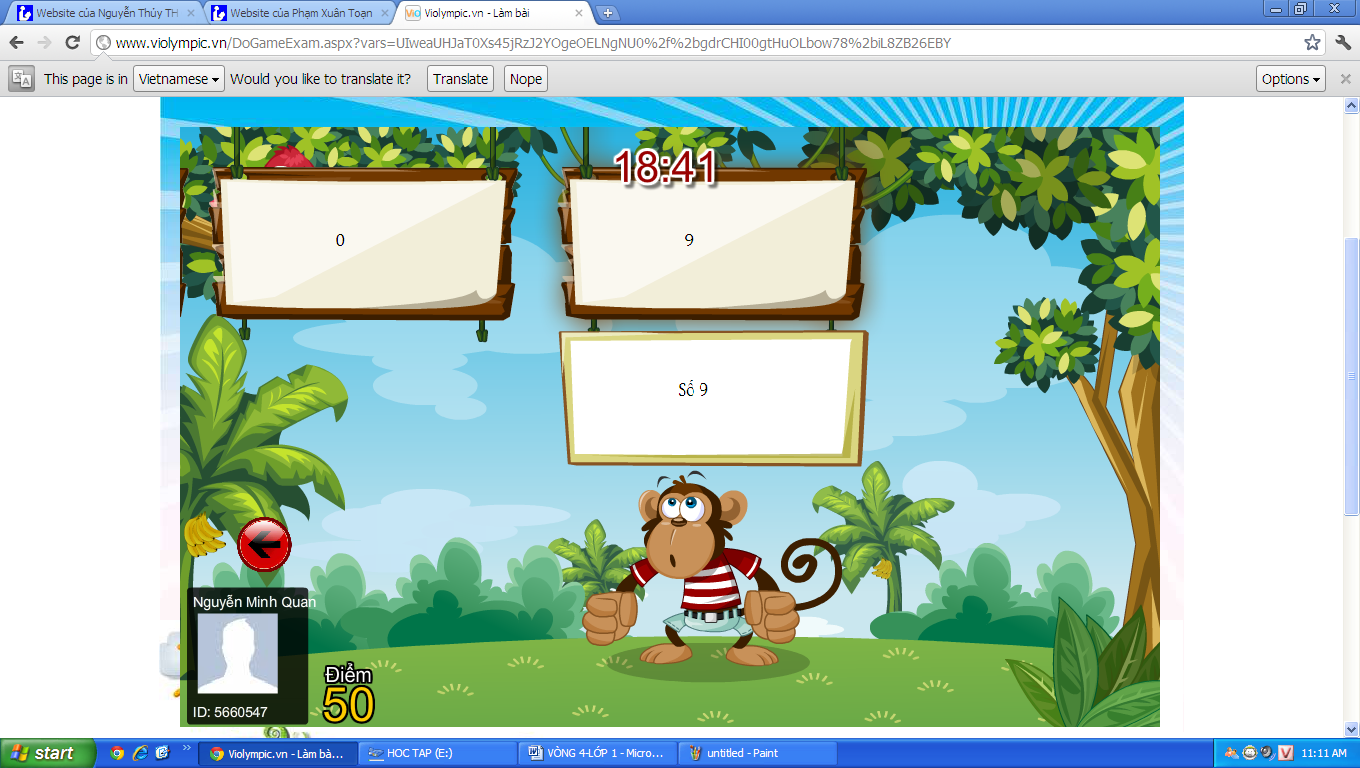 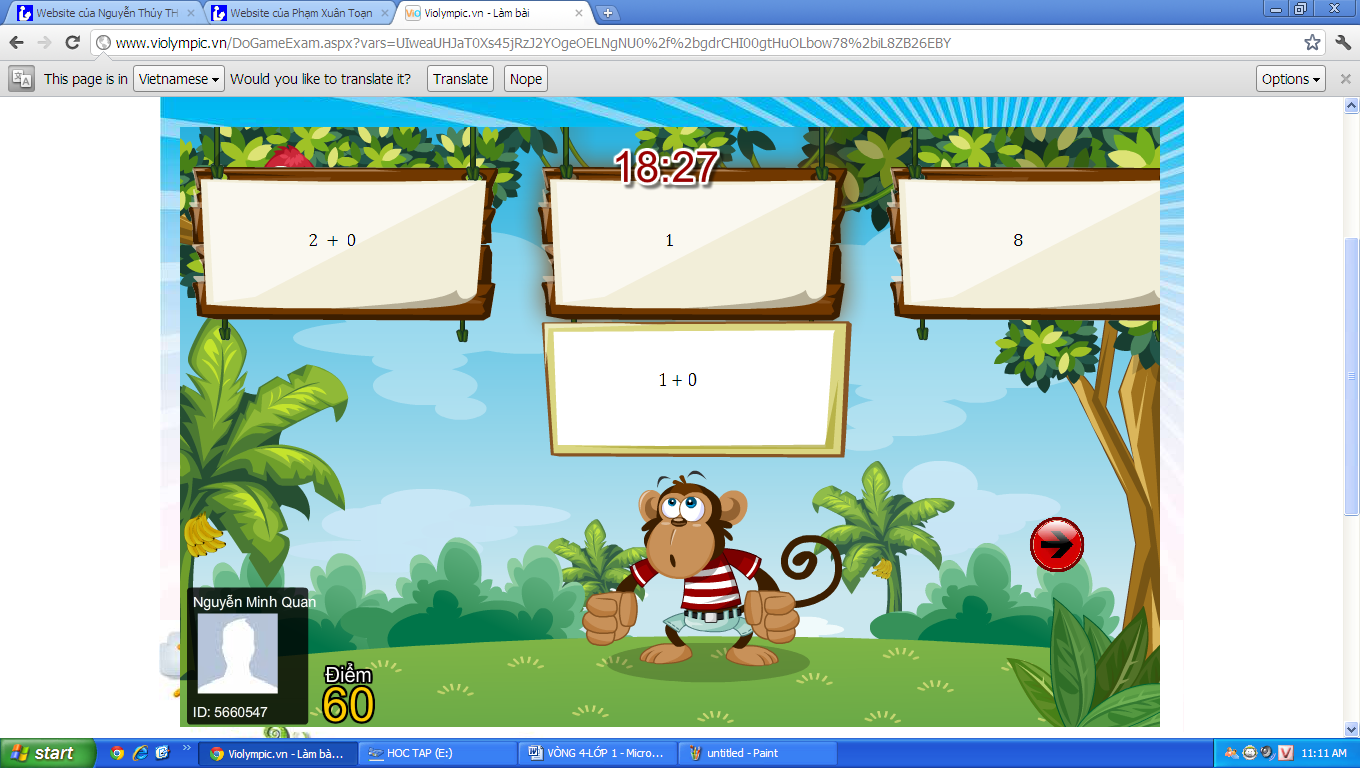 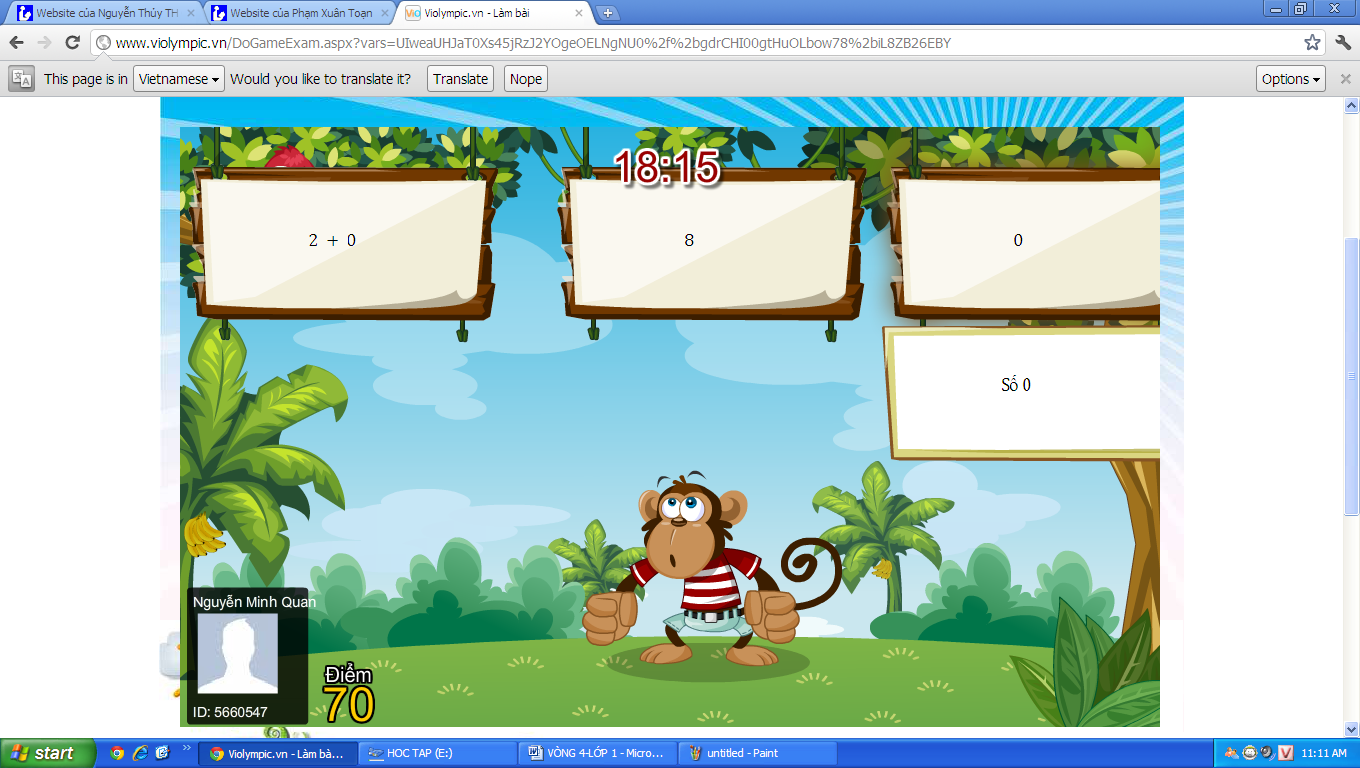 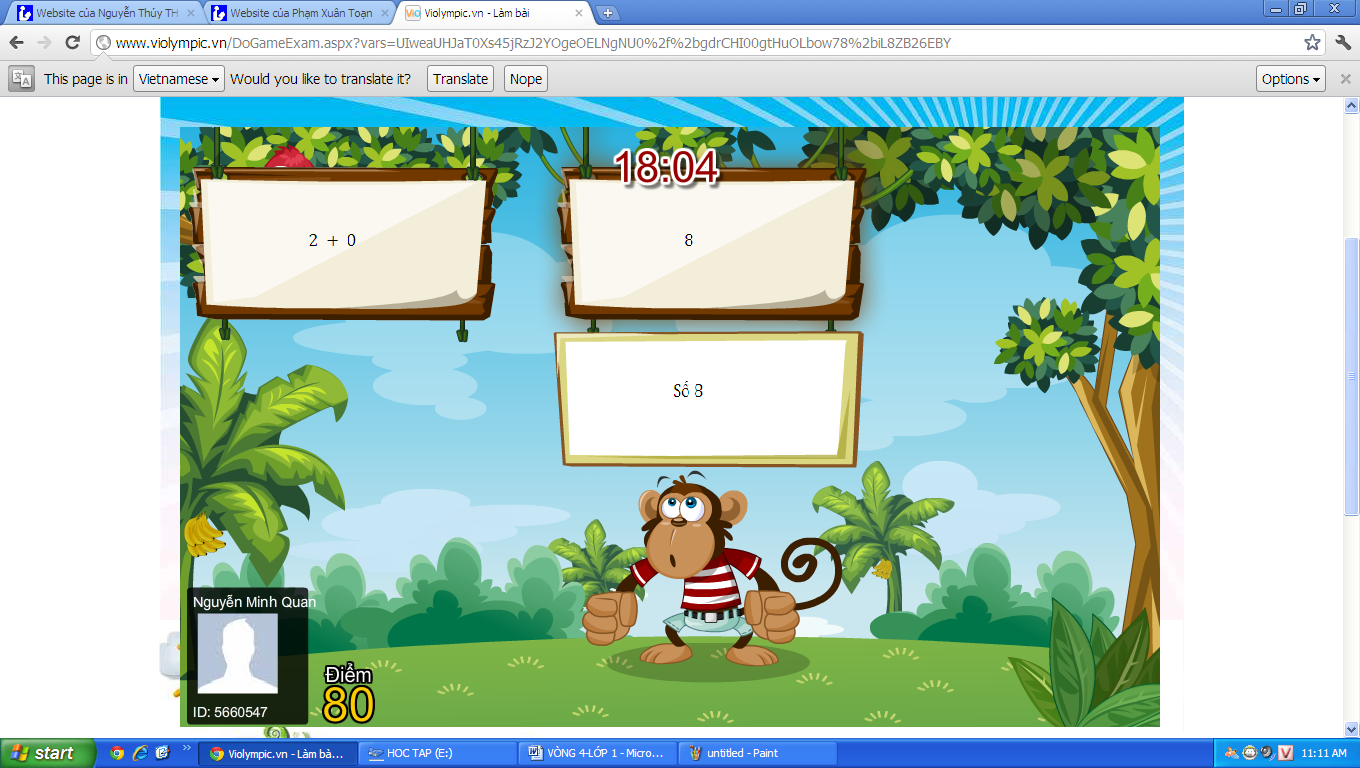 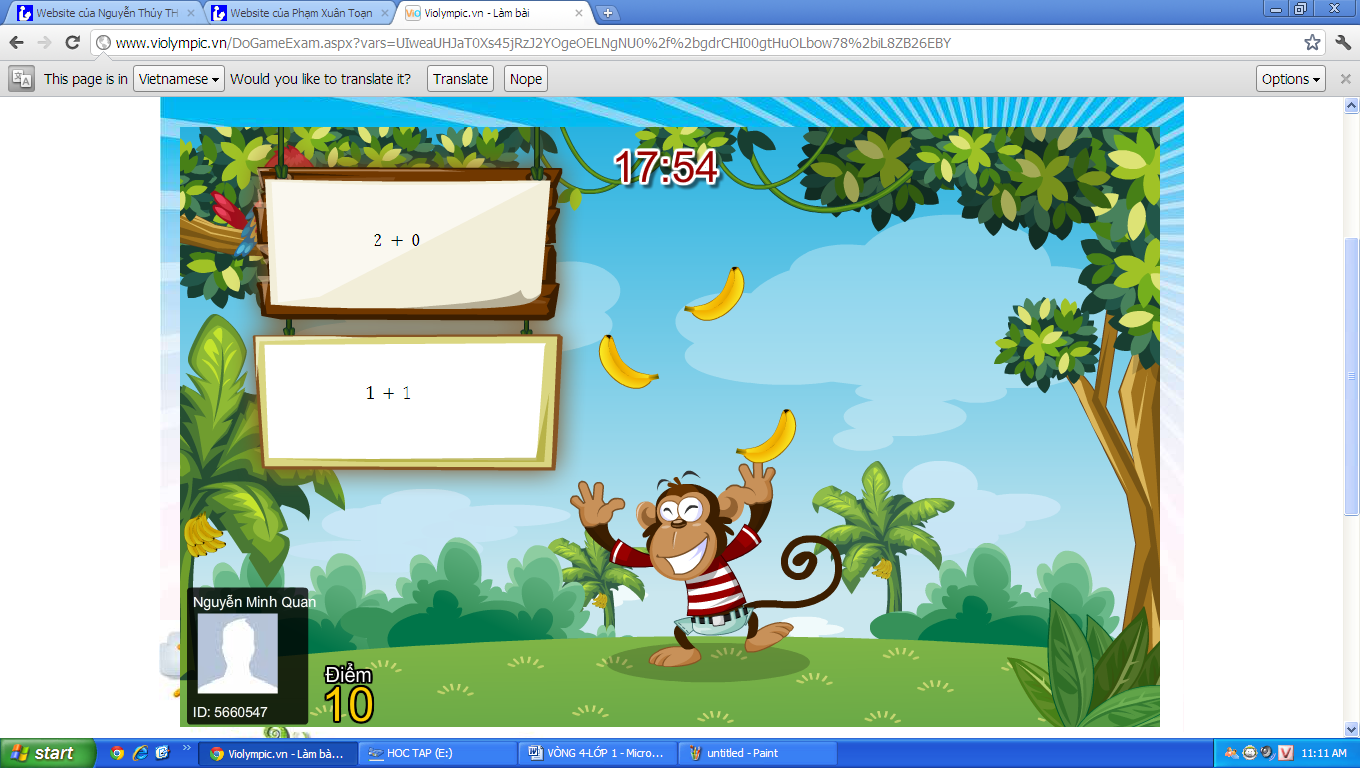 